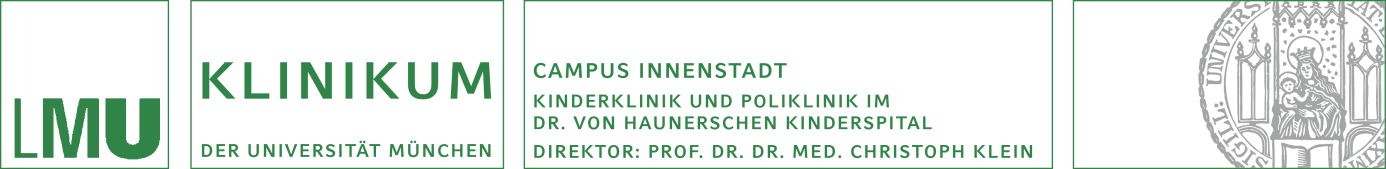 Studentische / wissenschaftliche Hilfskraft gesucht!!! Die Abteilung Pädiatrische Psychosomatik und Psychotherapie des Dr. von Haunerschen Kinderspital unter der Leitung von Herrn PD Dr. K.H. Brisch sucht ab sofort eine studentische (wissenschaftliche) Hilfskraft für eine laufende Längsschnittstudie. Ziel der Längsschnittstudie ist die Untersuchung der Effektivität von prä- und postnatalen Eltern-Seminaren zur Förderung einer sicheren Bindungsentwicklung. Dazu werden diagnostische Erhebungen bei Grundschulkindern und deren Eltern durchgeführt. Aufgabenbereich:Vorbereitung von TestungenDurchführung und Dokumentation von Testungen DateneingabeWenn Sie StudentIn der Psychologie, Pädagogik, Schulpsychologie, Soziologie o.ä. sindInteresse am Thema „Bindung“ mitbringenSpaß und Erfahrung im Umgang mit Kindern habenGute Kenntnisse in SPSS besitzenCa. 10 Stunden/Woche (max.19 Std./Woche) und gelegentlich am Wochenende arbeiten könnenInteresse an einer längerfristigen Beschäftigung (mind.1 Jahr) habenDann bewerben Sie sich gerne mit Ihren vollständigen Unterlagen unter der E-Mail Adresse Alena.Beck@med.uni-muenchen.deDirektor/-in der Klinik: Prof. Dr. Christoph KleinDas Klinikum der Universität München ist eine Anstalt des Öffentlichen RechtsVorstand: Ärztlicher Direktor: Prof. Dr. Burkhard Göke (Vorsitz), Kaufmännischer Direktor: Gerd Koslowski, Pflegedirektor: Peter Jacobs, Vertreter der Medizinischen Fakultät: Prof. Dr. Dr. h.c. Maximilian Reiser (Dekan)Institutionskennzeichen: 260 914 050, Umsatzsteuer-Identifikationsnummer gemäß §27a Umsatzsteuergesetz: DE 813 536 017